SPIEL: RECYCELBAR?Alter: 8 bis 12 JahreEntwickelt von: Média’PiKompetenzen:Die Schüler*innen stellen fest, ob bestimmte Materialien recycelbar sind oder nichtDie Schüler*innen wählen die richtige (n) Antwort (en)Die Schüler*innen achten auf die Frage und nehmen sich Zeit, um sie zu beantwortenEuropäische Kompetenzenhttps://eur-lex.europa.eu/legal-content/EN/TXT/?uri=uriserv%3AOJ.C_.2018.189.01.0001.01.ENG&toc=OJ%3AC%3A2018%3A189%3ATOC   Spezifisches Vokabular / Schlüsselwörter:Recycelbar / Glasscheibe / Metalldose / PapiertaschentuchUnterrichtskonzeptNach dem Betrachten des Videos „Recycling-How?“ unter: http://opensign.eu/thematic_topics/89Schauen Sie das Video ein zweites Mal gemeinsam mit den Lernenden an und wiederholen Sie die im Video enthaltenen Informationen auf klare und eindeutige Weise.Ressourcen: Ein Computer und eine Internetverbindung.
Schwerpunkt Gebärdensprache: Formulieren Sie Ihre Anweisungen und die Möglichkeit von Mehrfachantworten neuSPIEL: Recycelbar?: http://opensign.eu/multiplechoice/77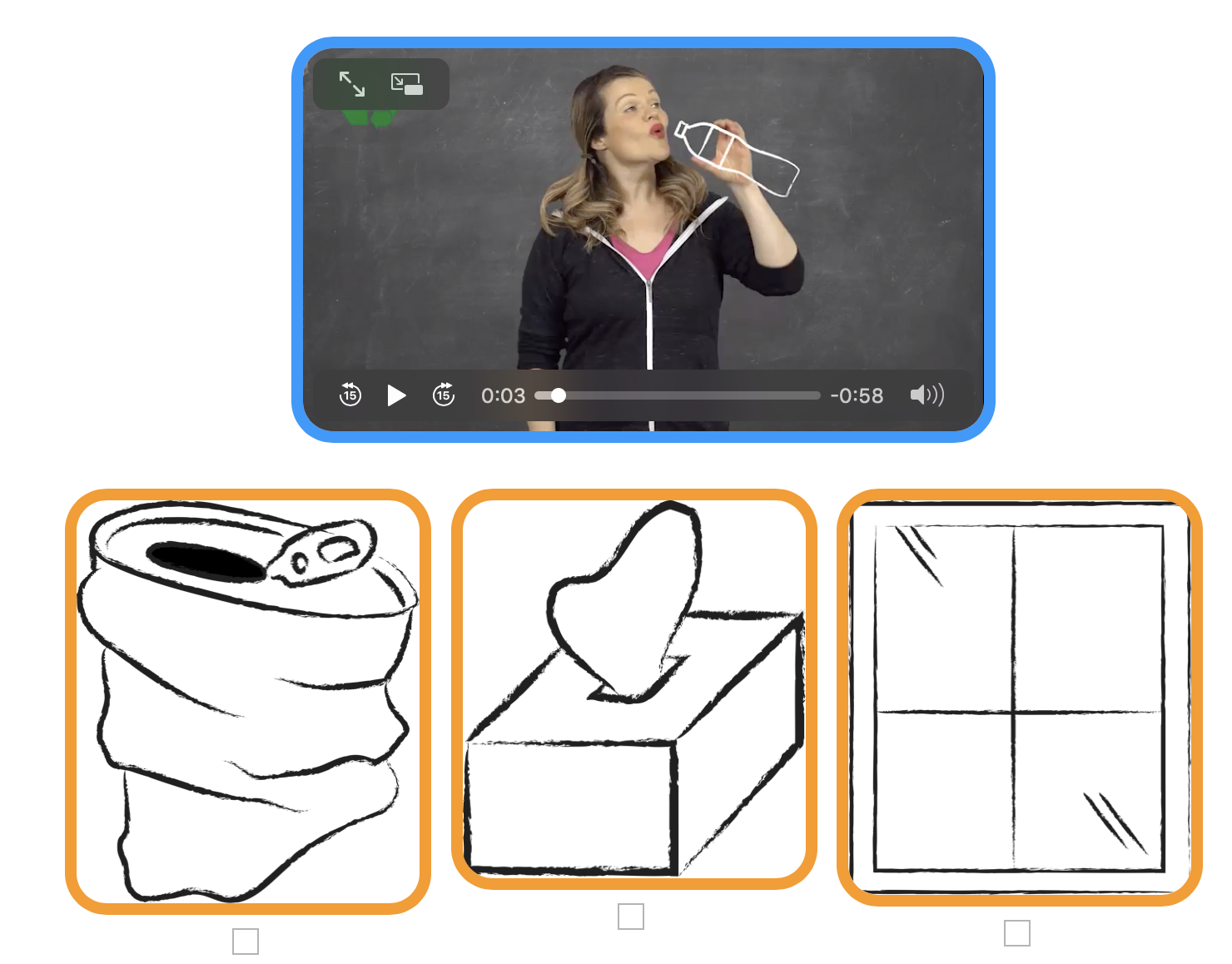 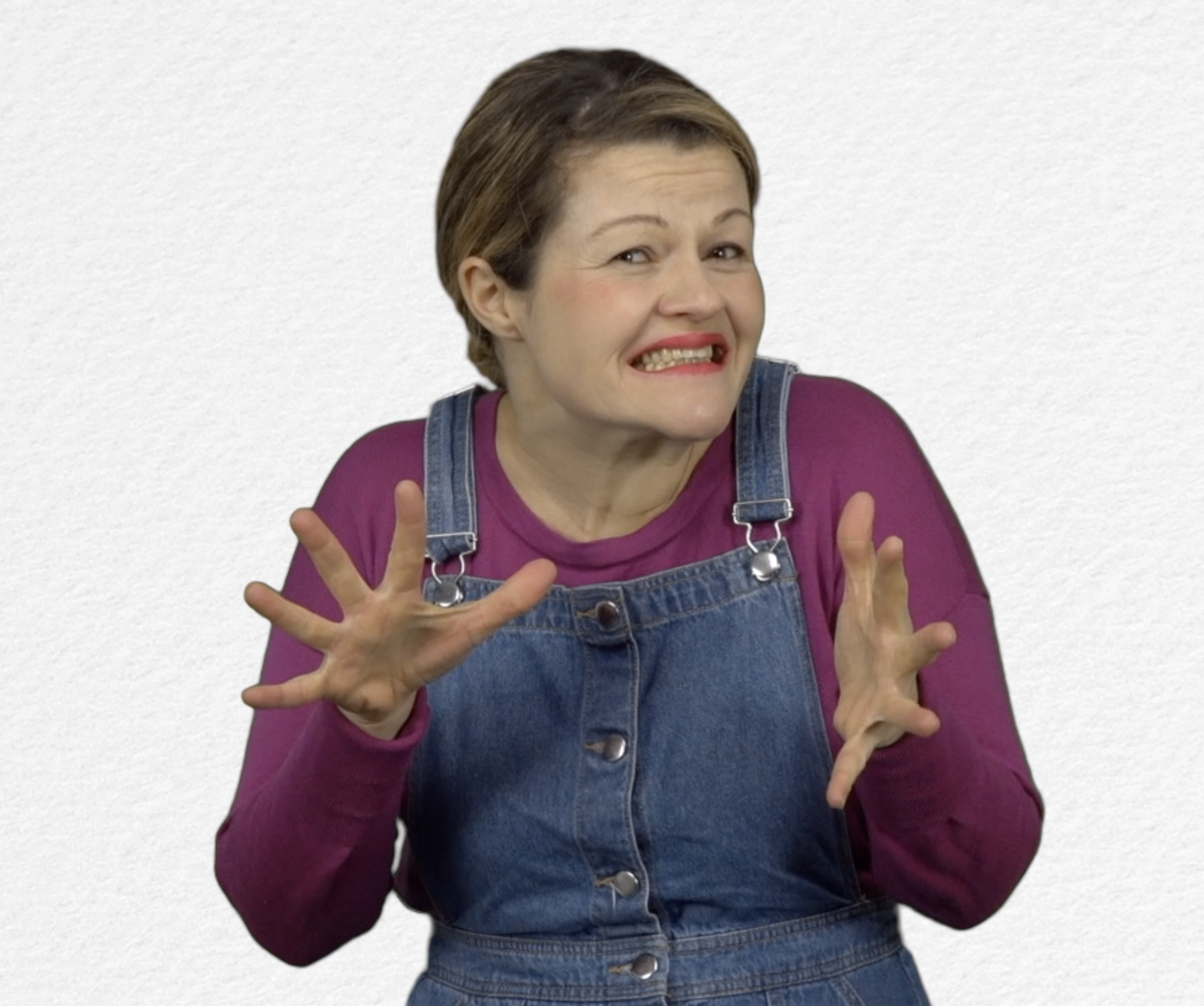 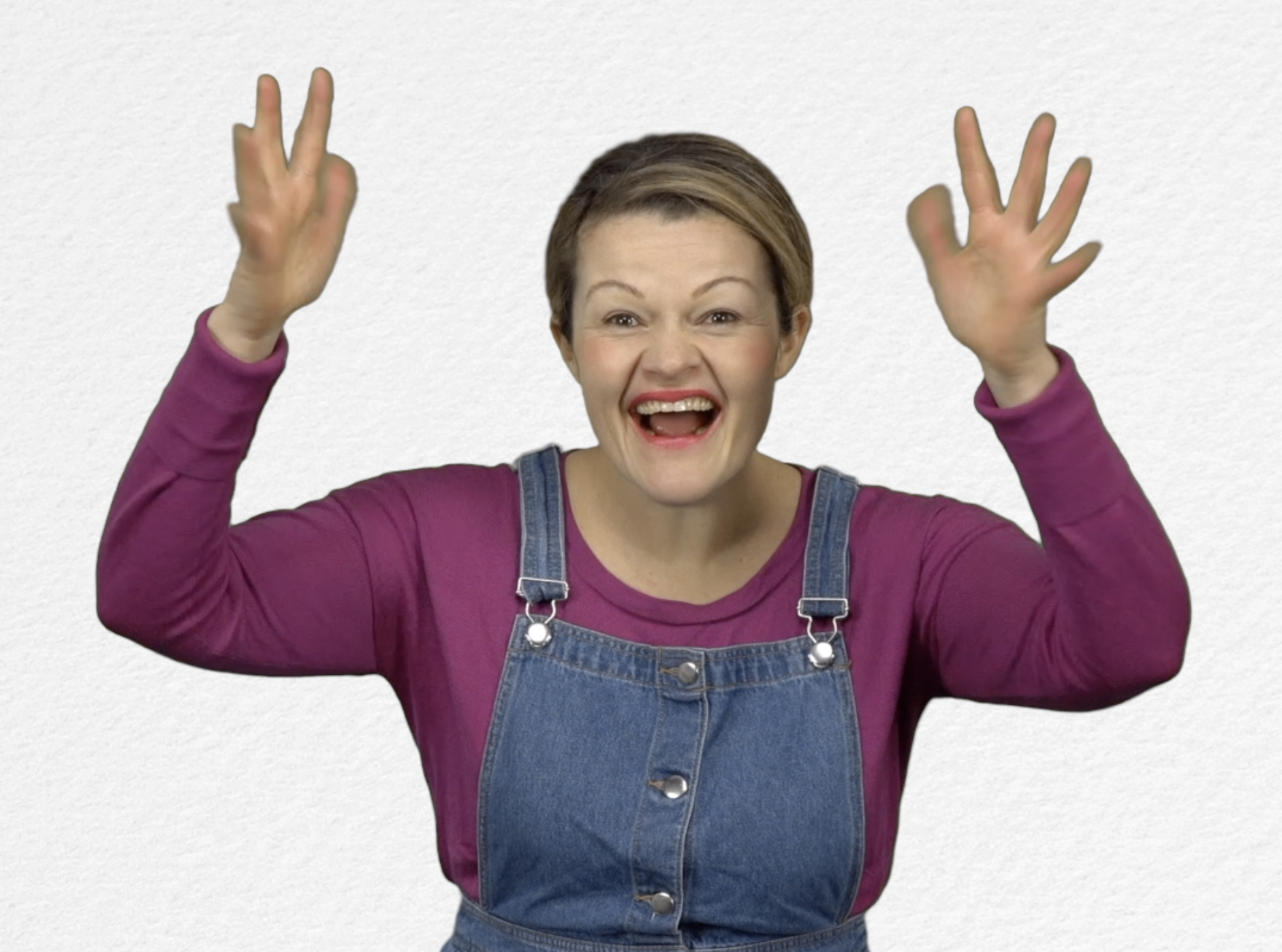 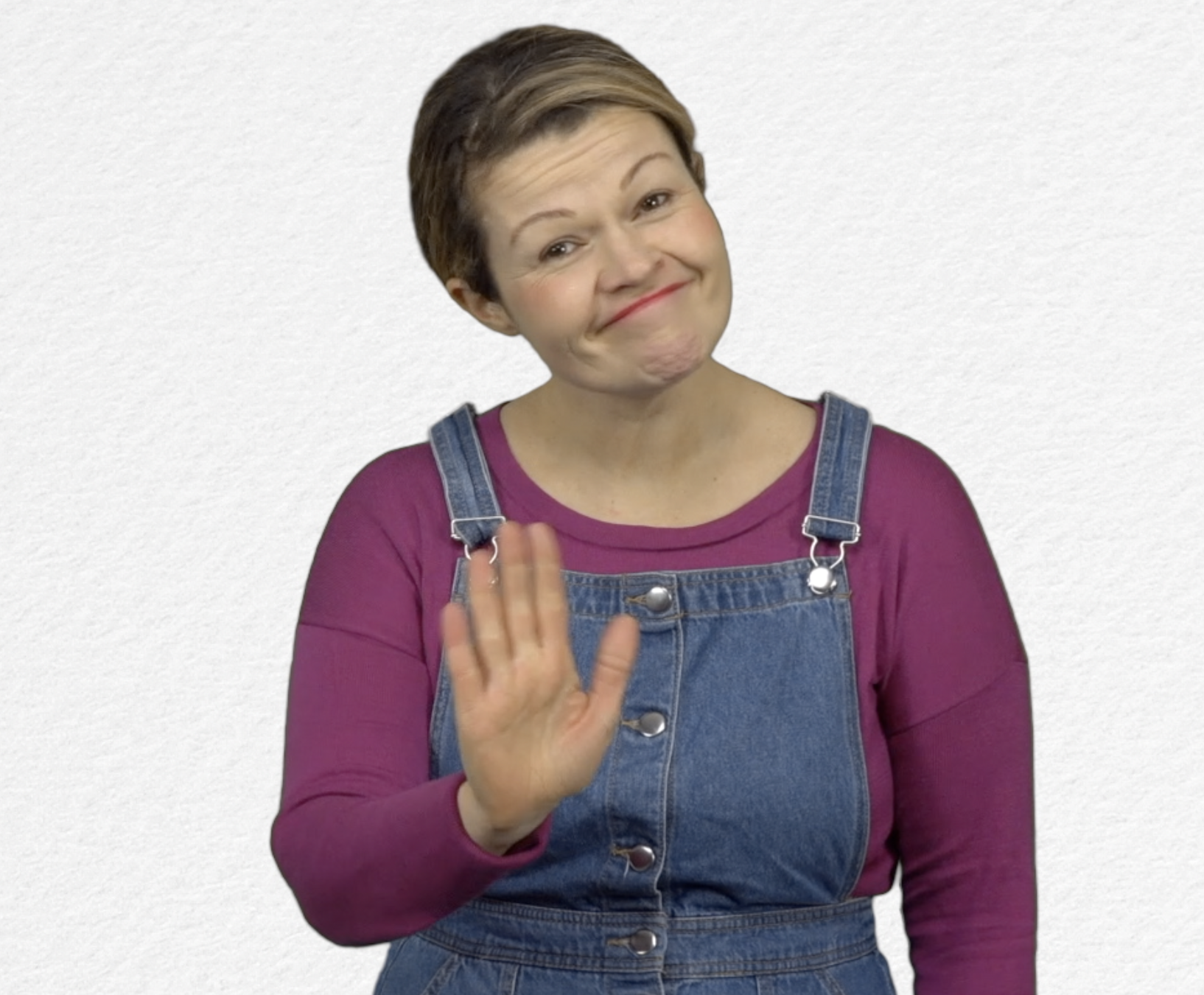 Erweitern / Anreichern / Verlängern mit anderen digitalen Tools:Thematisches Video: Warum recyceln? http://opensign.eu/thematic_topics/88Themenvideo: Recycling - wie? http://opensign.eu/thematic_topics/89Memory-Spiel: Recycelbare Objekte 1: http://opensign.eu/memory_game/51Memory-Spiel: Recycelbare Objekte 2: http://opensign.eu/memory_game/75Quiz: Deponien: http://opensign.eu/sequence/76